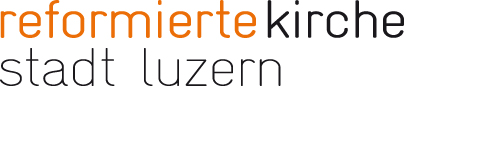 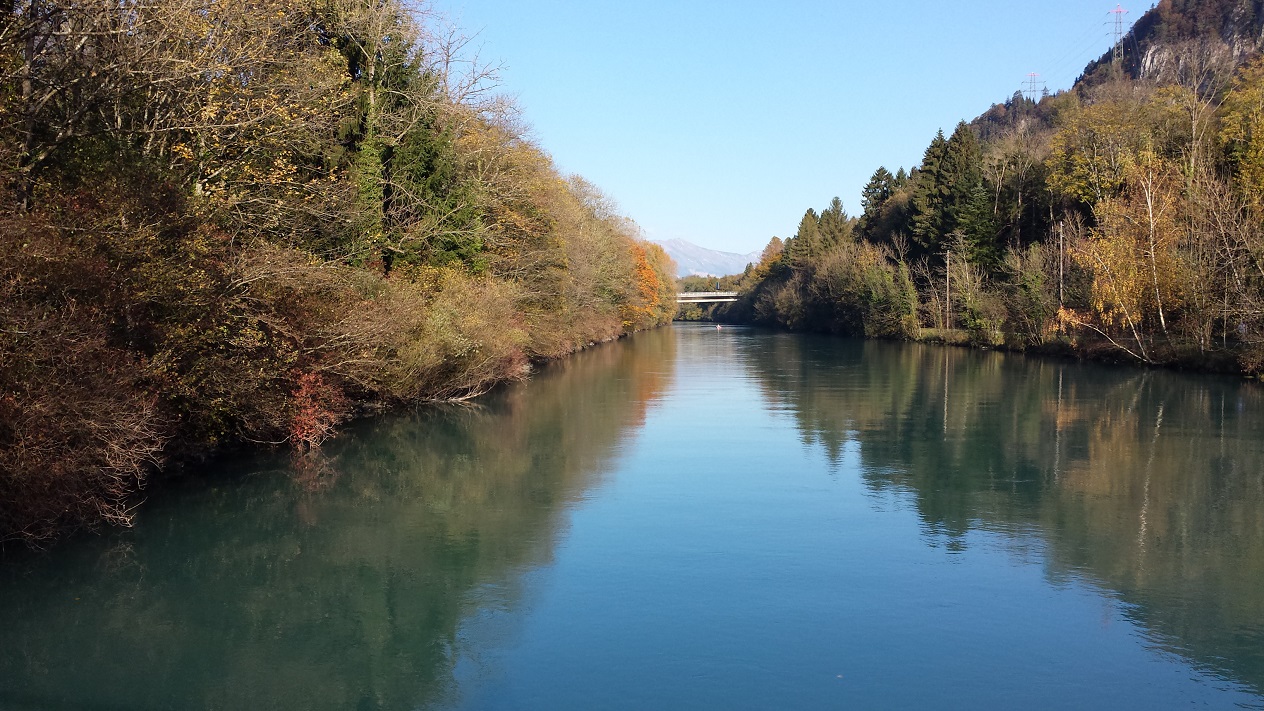 „Bleib zu Hause!“Liebe Leser/innenNiemand kann für Sie atmen, für Sie essen, sich für Sie bewegen und entspannen oder genesen.Das können nur Sie selbst allein, ein wertvolles Geschenk Gottes.Lassen Sie sich vom folgenden Lied verzaubern:Corona Halleluja – gesungen Bernice Ehrlich – deutscher Text – original
Melodie von Leonard Cohenhttps://www.youtube.com/results?search_query=bleiben+wir+zu+hause+alleluiaSeien Sie ein Held und bleiben Sie zu Hause.Regula Beer, Katechetin